Gespreksleidraad PTA filosofie - havo/vwo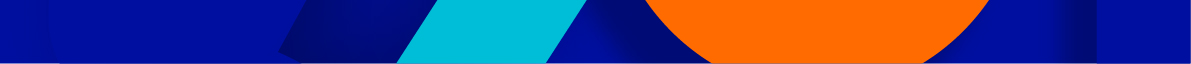 Aan de hand van dit document kun je als vaksectie met elkaar in gesprek over het opzetten of verbeteren van het PTA Filosofie. De vragen helpen je om beredeneerde keuzes te maken die aansluiten bij landelijke eisen, op de visie en het beleid op schoolniveau en bij jullie wensen en inzichten op vakniveau. Hier vind je ter illustratie een voorbeelduitwerking opgenomen voor een PTA havo en een PTA vwo.Wat is de onderwijsvisie van de school? Waarmee profileert jouw school zich? Hoe wil je dit verwerken in het PTA filosofie?Wat is de visie op toetsing en examinering van de school? En hoe wil je dit verwerken in het PTA filosofie?Het schoolexamen heeft een afsluitend karakter. Het gaat dus om een beperkt aantal toetsen op eindniveau, met substantiële inhoud in plaats van voortgangstoetsen en huiswerkopdrachten. Hoe geef je dit vorm in je PTA filosofie?Wat is de gezamenlijke visie van de vaksectie op filosofie? En hoe wil je die verwerken in het PTA?Welke bronnen gebruik je bij het op-/bijstellen van je PTA?Kies je ervoor om CE-domeinen ook op te nemen in het PTA? Wat zijn hierbij de overwegingen?In je PTA mag je onderwerpen opnemen die niet in het examenprogramma staan. Wat zijn de overwegingen om hier wel/niet voor te kiezen?Hoe passen de gekozen toetsvormen bij het doel van de verschillende toetsen in het PTA?Hoe zijn de SE-toetsen over de leerjaren van de bovenbouw verdeeld?Hoe stem je het PTA Filosofie af met de PTA’s van de andere vakken? Hoe en met wie wordt het PTA periodiek geëvalueerd?